Инструкция по установке МедстатаС нашего сайта miac.nnov.ru из разделаДеятельность – Статистическая отчетность – Годовой отчет 2022 скачать архив с медстатом и архив с кодификаторами.Извлечь медстат из архива и установить на диск С в корневой каталог. То есть на диске С должна появиться папка MEDCTAT22. Ни в какие другие папки ее не закладывать. Внутри Вы должны видеть папки ARX22 и JOB22.Установка сетевой версии Медстата (по желанию):На сервер установить MEDCTAT22 и сделать к этой папке доступ на любые действия для всех, кто будет работать с медстатом.На каждой рабочей станции установить MEDCTAT22. Папку ARX22 удалить.На каждой рабочей станции зайти в папку JOB22. Найти файл INSTAL.PUTЭтот файл содержит 2 строки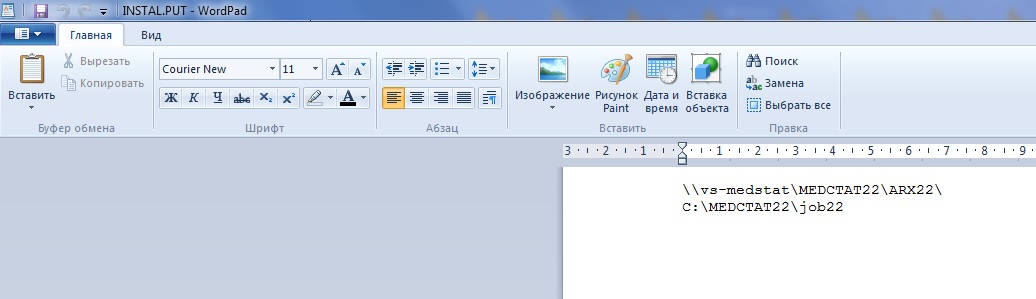 Нижняя строка – это путь к папке JOB22 на рабочей станции.Верхняя строка – это путь к папке ARX22 на сервере.По вопросам установки Медстата звонитеГриголия Екатерина Эдуардовна+7 910 394-63-00 или 262-23-22 доб. 780